Energy Project ApplicationThe Ohio Property Assessed Clean Energy Program (OHPACE) provides a finance mechanism for the installation of energy efficiency, renewable and conservation Improvements. These assessments are permanently fixed to the eligible properties and petition for special assessments in accordance with ORC 1710 OH PACE program. For further information on eligibility, see OHPACE.org Company InformationCompany Name: 	Street Address: 	City/State/Zip: 	Contact Person:  	Title: 	Ofﬁce Phone:	Cell Phone: 	Email: 	 Website: 	 Property InformationFull Legal Name of Property Owner: 	  Property Address (if different from above): 	  Property Parcel Number(s): 	 Market Value of Property: 	 Age of Appraisal: 	 If leased, does the building have tenants or sub-leases or is it leased to a related entity: YES NOCurrent Lender InformationType of existing debt?  Lender Name: 	Current Principal Balance: 	Attachment: Current Lender Term Sheet or Letter of Intent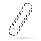 Energy Project InformationRequested Amount of PACE Loan: 	Brief description of energy project including estimated construction timeline.Attachment: Energy Project Summary Form Attachment: Energy Savings Calculations or COMcheck Certificate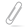 Existing Property Financial InformationTaxes and AssessmentsAmount of total property taxes including municipal paid for the most recent year: 	Are payments current? YES NOAre all other municipal assessment payments current? YES NODo you have clear title to the property with no encumbrances? YES NO Are there any outstanding tax liens or notices of default? YES NO Financial StatementsPlease provide the following;Attachment: Balance Sheet 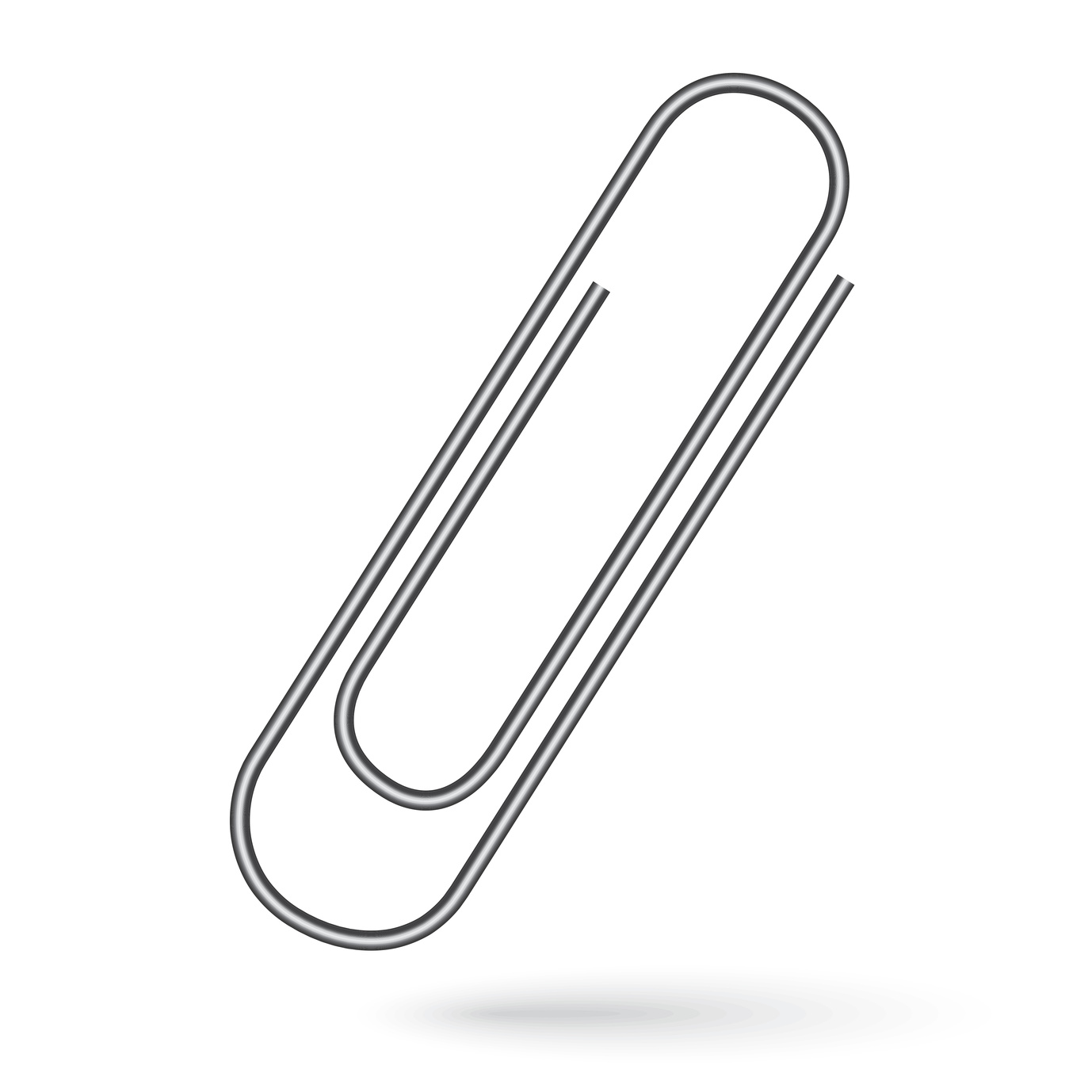 Attachment: P&L StatementAttachment: Statement of Cash Flows Attachment: Project Proforma  Attachment: List of Creditors with BalancesDisclosure StatementApplicant authorizes the OHIO PACE or other Program underwriting partners to make inquiries as necessary to verify the accuracy of the statements made and to determine the Applicant’s creditworthiness (including, but not limited to, regular and investigative reports, credit reports, financial statements, and other documents submitted by Applicant in connection with this application). The statements made herein are made for the purpose of either obtaining a loan or guaranteeing a loan. By signing below, Applicant understands that false statements may result in forfeiture of benefits and possible prosecution.Applicant understands that this completed and signed Energy Project Application is only an application and does not constitute a commitment on part of the OHIO PACE to extend credit.Applicant agrees to comply with Federal and State laws which prohibit discrimination based on race, color, sex culture, social origin, sexual orientation, condition, or political or religious ideas.Applicant agrees to notify OHIO PACE immediately, in writing, if any of the information contained in this application becomes inaccurate or misleading in any respect.As a condition of considering the application and at any time once the loan is approved, OHIO PACE and their agents are granted the right to inspect the business facilities.If the project funding is approved, OHIO PACE may use photographs of facilities in Annual Reports, presentations, websites, or other marketing materials.All information in this application and the attached exhibits is true and complete to the best of my knowledge and is submitted for review by OHIO PACE to extend financing to the business.Signature of Signatory Property OwnerPrinted Name	Date  Attachment: Copy of Articles of Incorporation showing Signatory Individual(s)